POROČILO O OPRAVLJENEM NEPOSREDNEM PEDAGOŠKEM DELU V ŠTUDIJSKEM LETU      Ime in priimek:      Študijski program:                        Stopnja:                      (vnesite stopnjo programa: 1., 2. ali 3. stopnje)Letnik:         Semester:            (vnesite semester: zimski ali poletni)Predmet:       Nosilec predmeta:      Tabela: Oblika in skupno število izvedenih urDatum:     			Podpis: Vsako posamezno izvedbo pedagoškega dela vnesite v časovnico, navedite datum, uro ter število izvedenih ur in obliko dela. Poročila o opravljenem neposrednem pedagoškem delu se zbirajo in arhivirajo na podlagi Uredbe o javnem financiranju visokošolskih zavodov in drugih zavodov (Uradni list RS, št. 35/17, 24/19 in 65/22).Popolna poročilo za posamezni program se arhivirajo, za dodiplomski študij v kadrovski službi, za podiplomski študij v referatu za podiplomski študij.Pogodbeni sodelavci s tem formularjem poročajo o realizaciji ur, kot podlagi za obračun honorarja.ODDAJA POROČIL1..in 2. STOPNJA: V KADROVSKI SLUŽBISTOPNJA: V REFERATU ZA PODIPLOMSKI ŠTUDIJČASOVNICA O OPRAVLJENEM NEPOSREDNEM PEDAGOŠKEM DELUDatum:     			Podpis: 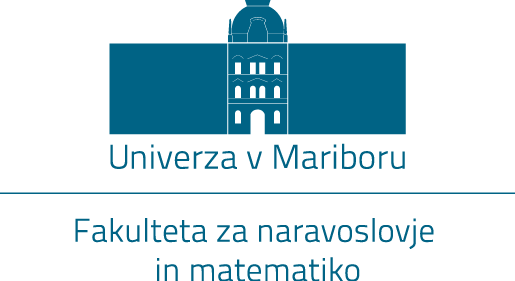 Koroška cesta 160
2000 Maribor, SlovenijaOBLIKAŠTEVILO  URPredavanje - PRSeminar - SESeminarske vaje - SVLaboratorijske vaje - LVTerenske vaje - TEKonzultacije - KNastopi, Hospitacije – N, Hdatum ura(od – do)število ur oblika dela(P,  SE, SV, LV, TE, K, N, H)